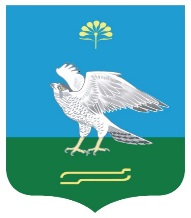 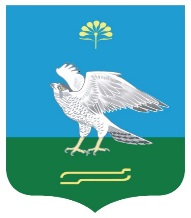                                                                     №  57Об утверждении Перечня главных администраторов  доходов бюджета сельского поселения Зильдяровский сельсовет муниципального района Миякинский   район Республики Башкортостан, закрепляемых за ними видов (подвидов) доходов  бюджета муниципального района  Миякинский район  Республики Башкортостан.В соответствии с Бюджетным кодексом Российской Федерации, Федеральным законом «О бюджетной классификации Российской Федерации» ПОСТАНОВЛЯЮ:1.Утвердить  прилагаемый  Перечень главных администраторов  доходов бюджета сельского поселения Зильдяровский сельсовет муниципального района Миякинский район Республики Башкортостан, закрепляемых за ними видов (подвидов) доходов  бюджета муниципального района Миякинский район  Республики Башкортостан.2.В случаях изменения состава и (или) функций главных администраторов доходов бюджета сельского поселения Зильдяровский сельсовет муниципального района Миякинский район Республики Башкортостан, а также изменения принципов назначения и присвоения структуры кодов классификации доходов бюджетов, администрации сельского поселения обеспечить внесение изменений в Перечень главных администраторов доходов бюджета сельского поселения Зильдяровский сельсовет муниципального района Миякинский  район Республики Башкортостан.3.Администрации сельского поселения обеспечить доведение изменений в Перечень главных администраторов доходов бюджета сельского поселения муниципального района, закрепляемых за ними видов (подвидов) доходов бюджета сельского поселения Зильдяровский сельсовет муниципального района Миякинский район Республики Башкортостан, до Управления Федерального казначейства по Республике Башкортостан в течение трех календарных дней с даты их принятия.4. Признать утратившим силу Постановление администрации от 24 декабря   2018 года № 61 «Об утверждении Перечня главных администраторов доходов бюджета сельского поселения Зильдяровский сельсовет муниципального района Миякинский район Республики Башкортостан, закрепляемых за ними видов( подвидов) доходов бюджета муниципального района Миякинский район  Республики  Башкортостан» со всеми внесенными изменениями и дополнениями.5. Настоящее постановление вступает в силу с 1 января 2020 года.6.Контроль за исполнением настоящего постановления оставляю за собой.Глава   сельского поселения                                                  З.З.Идрисов